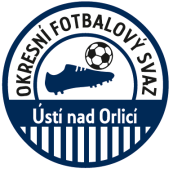 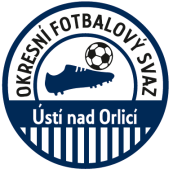 Zápis z 15. zasedání VV OFS, konaného dne 30. 9. 2019 Tvrz LetohradPřítomni: Blaschke, Skalický, Beneš, Šimek, Faltus, FilipHosté členové komisí :	KR – Hock, Kotyza				KM – Štichauer, Nedvěd				STK – Horák, Kolář				DK – Horníček, Chadima, Kerhát1. Kontrola zápisu č. 14 – všechny úkoly se průběžně plní2. Dotace	-	FAČR na činnost OFS obdržela dotace		-	grant Pardubického kraje na mládež  připsána na účet		-	podána žádost o dotaci na mládež z FAČRu3. STK		-	v průběhu podzimních soutěží zatím nedošlo k žádným závažným problémům		-	nutno věnovat pozornost řádnému vyplňování zápisu v IS i u mládeže		-	do 31. 10. 2019 je možno se ještě přihlásit do Okresního poháru 	4. DK		-	první kola podzimních soutěží bez větších problémů5. KR		-	seminář rozhodčích okresu se uskutečnil 9. 8. 2019 v Žichlínku		-	je nutné věnovat se náboru nových rozhodčích  		-	okresní soutěže se musí obsazovat většinou jedním rozhodčím z důvodu			malého počtu rozhodčích na okrese		-	je nutné dopracovat návrh KR na oddílové rozhodčí6. KM		-	25. 9. 2019 proběhne meziokresní turnaj výběrů OFS U10, U11 a U12 v Přelouči		-	v soutěži přípravek je nutné řádně vyplňovat zápisy o utkání a soupisky mužstev v IS7. Různé	-	předseda VV podal informace z jednání VV FAČR a jednání VV KFS Pardubice		-	místopředseda VV podal informace z jednání KM KFS Pardubice		-	VV schválil doplnění DK o p. Kerháta		-	8. 8. 2019 proběhl seminář s kluby okresu 		-	8. 10. 2019 se v Litomyšli bude konat 2. krajská Grassroots konference 		-	28. 11. 2019 proběhne doškolení trenérů licence C 	Zapsal:  Skalický Oldřich	- místopředseda VV		Ověřil:  Šimek Zdeněk – člen VV		